Międzyzdroje, dnia  20. 01. 2021r.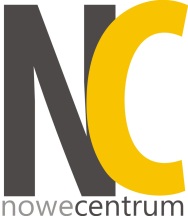 „Nowe Centrum” Sp. z o.o.ul. Niepodległości 10A72-500 MiędzyzdrojeNumer KRS 0000378351  BIP GMINY  MIĘDZYZDROJE Nowe Centrum sp. z o.o. w postępowaniu o udzielenie zamówienia publicznego pt. „Budowa pawilonów usługowych w przestrzeni parkowej w ramach rewitalizacji przestrzeni miejskiej w ciągu Promenady zachodniej oraz rozbudowa sieci wodociągowej, kanalizacji sanitarnej i deszczowej, elektroenergetycznej oraz gazowej na części działki nr 255/2 (o powierzchni 6.043 m²) zlokalizowanej w obrębie 20 jednostki ewidencyjnej miasta Międzyzdroje, przy ulicy Bohaterów Warszawy w Międzyzdrojach – etap II – oranżerie”   udziela odpowiedzi na następujące pytania :Pyt. 1Proszę  o potwierdzenie że przetarg dotyczy tylko budowy i montażu oranżerii (ściany +dach).Odp.1 Zamówienie dotyczy dostawy oranżerii wraz z montażem oraz robotami towarzyszącymi.Pyt.2 Czy dach ma zostać wykonany na systemie fasadowym (tańsza i mniej szczelna wersja), czy w takim samym systemie jak został wykonany na realizacji Berlin Kebab?Odp.2Szczegółowe zapisy dokumentacji technicznej, dyskwalifikują możliwość zastosowania systemu fasadowego.Pyt. 3 Czy jest możliwość wydłużenia terminu składania ofert ponieważ temat jest spory, a czekamy na oferty od naszych dostawców?Odp. 3 Zamawiający nie przewiduje możliwości kolejnego przesunięcia terminu składnia ofert. Spółka wpisana do  Krajowego Rejestru Sądowego  pod numerem  KRS 0000378351  . Akta rejestrowe znajdują się  w Sądzie Rejonowym Szczecin- Centrum  w Szczecinie , XIII Wydział Gospodarczy  Krajowego  Rejestru Sądowego.  Wysokość kapitału zakładowego  42. 199. 250,00 zł( słownie: czterdzieści dwa miliony sto dziewięćdziesiąt dziewięć tysięcy  dwieście pięćdziesiąt  zł) w całości opłacony. 